Zdalne nauczanie grupa „ Misie” 12.04.2021 r. – 16.04.2021 r.       W  tym tygodniu  tematem przewodnim będzie „ ZABAWA W  TEATR”.PONIEDZIAŁEK  „  POZNAJEMY  TEATR”Budowanie zamków z klocków. Określanie, kto może  mieszkać  w zamkach zbudowanych przez dziecko.„Gimnastyka buzi  i języka”- dziecko powtarza ćwiczenia za rodzicem.„Głaskanie podniebienia” czubkiem języka, jama ustna szeroko otwarta.Dotykanie językiem do nosa, do brody, w stronę ucha lewego i prawego.Oblizywanie dolnej i górnej wargi przy ustach szeroko otwartych / krążenie językiem/.Wysuwanie języka w przód i cofanie w głąb jamy ustnej.Kląskanie językiem.Zabawa orientacyjno- porządkowa „ Wielkoludy i krasnoludki”.Dziecko chodzi  wyprostowane z uniesionymi w górę rękami, w wysokim wspięciu                            na palcach – maszeruje jak wielkolud, następnie biega cichutko  jak krasnoludek. Zagadka naprowadzająca:
Jak się nazywa taki budynek, w którym zobaczysz scenę, kurtynę ?
Krzesła tam stoją rząd za rzędem, a ja tam bajkę oglądać będę. ( teatr)

Wyjaśnienie pojęć: teatr, pacynka, kukiełka, teatr cieni, pantomima, maski i czapki do przebrania. Nawiązanie do wspólnych wyjazdów do teatru, sposobu zachowania się w tym miejscu.  Nawiązanie do doświadczeń dziecka.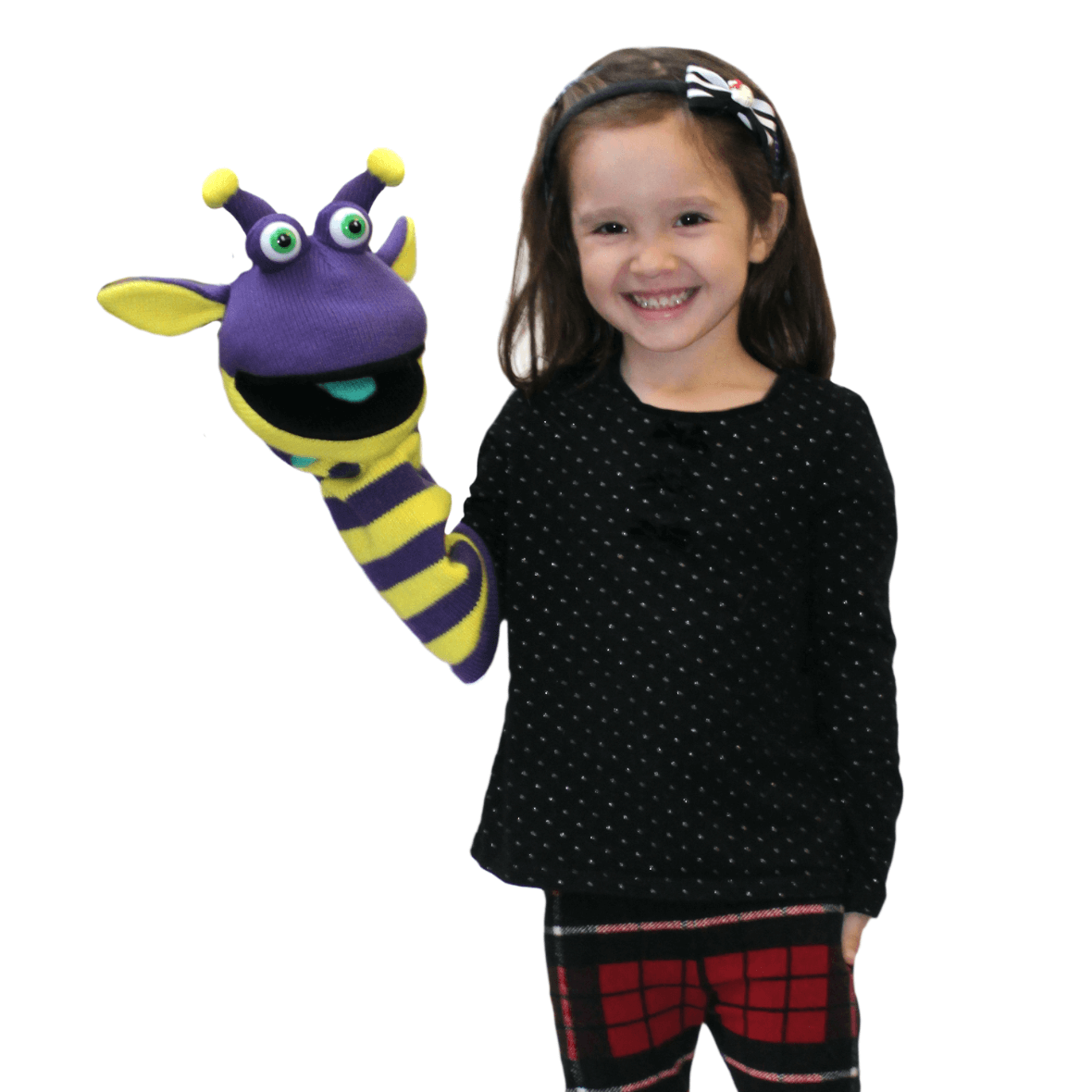 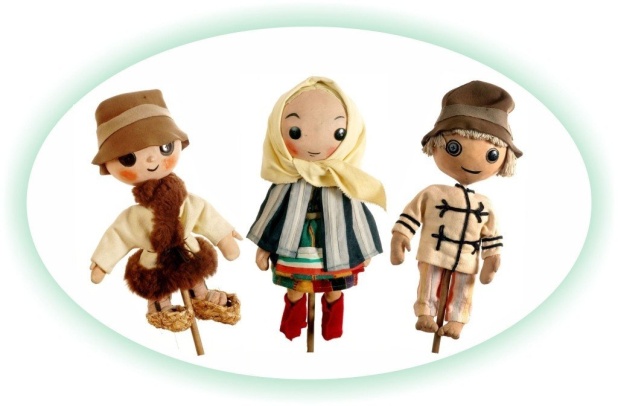 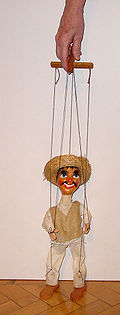                                 Pacynka na rękę                                  Kukiełki                                                  Marionetka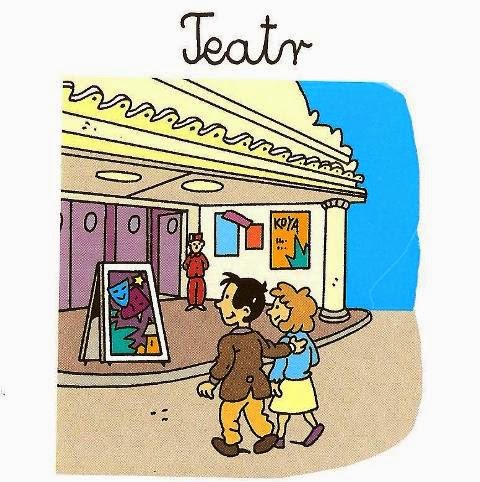 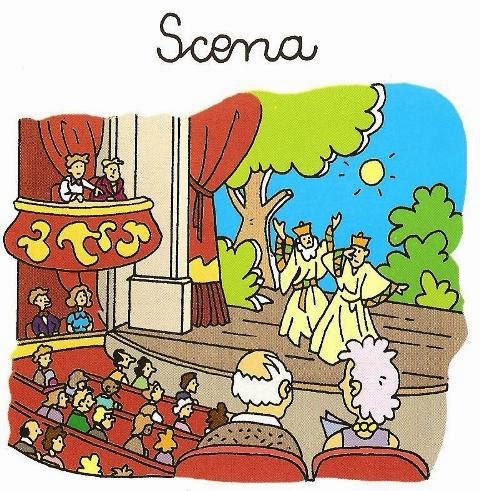 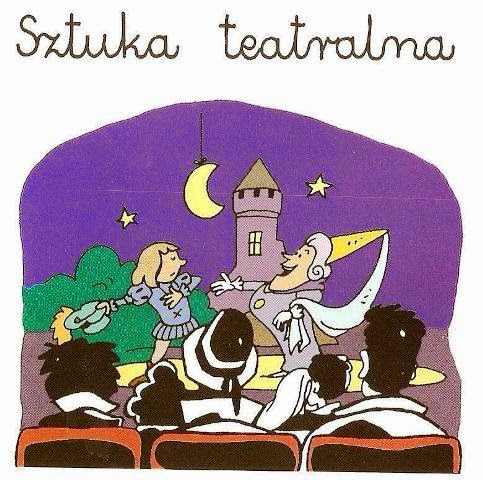 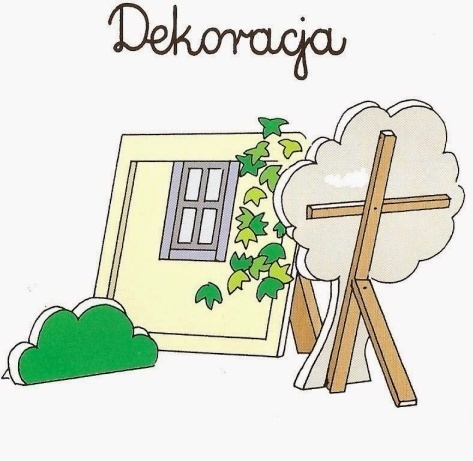 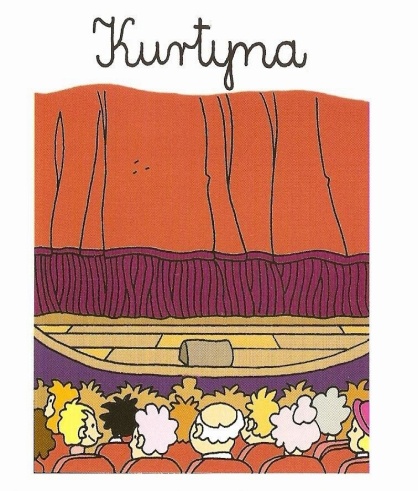 Słuchanie wiersza J. Koczanowskiej pt: „ Teatr”- rozwijanie mowy.Dziecko mówi poprawnie pod względem artykulacyjnym, gramatycznym, fleksyjnym i składniowym.Teatr to miejsce jest niezwykłe,
zaczarowana każda chwila,
kurtyna w górę się unosi
i przedstawienie rozpoczyna.

Na scenie dzieją się historie
wesołe, smutne, zagadkowe,
można do kraju baśni trafić
i poznać światy całkiem nowe.Można się wzruszyć, rozweselić,
nauczyć wielu mądrych rzeczy,
uważnie patrzeć, pilnie słuchać,
ciekawym być i bardzo grzecznym.Rozmowa na temat przesłania wiersza: teatr jest magicznym miejscem, tam się wszystko może zmienić, jest bardzo ciekawy, rozmaity…Katecheza.Język angielski.Oglądanie filmu edukacyjnego pt: „ Jak powstaje spektakl teatralny?”https://www.youtube.com/watch?v=TkBHN9TYP-0&ab_channel=TeatrPolskiim.ArnoldaSzyfmanawWarszawie„ Ćwiczymy pamięć i dykcję, czyli ważne cechy aktora”.Dziecko stara się powtórzyć za rodzicem:Na wysokiej górze rośnie drzewo duże,A nazywa ono się apli – papli -  blite - blau.A kto tego nie wypowie w kącie będzie stał.Ciocia Klocia przyniosła łakocie.Deszcz dzwoni  o szyby.Kolorowanie obrazka – dbanie o estetykę pracy ( załącznik nr 1).„ Kolorowe klocki”- ćwiczenia utrwalające nazwy kolorów.WTOREK – KSIĘŻNICZKI I RYCERZEZabawa pantomimiczna rozwijająca wyobraźnię ,, Pokaż, co umiesz!”
Rodzic  robi miny wyrażające różne uczucia, np: ból, złość, strach, radość.                             Zadaniem dziecka  jest odgadnąć emocje wyrażane mimiką.                                                                                                                                         Po zabawie rodzic zadaje pytanie: jakie umiejętności musi zdobyć aktor, aby dobrze odgrywał swoje role i był zrozumiany przez publiczność?  Rodzic wspomina także  o dobrej pamięci aktora.Zabawa z wykorzystaniem rymowanki: ćwiczenia mowy.Maszeruje bajka przez światw odświętnej szacie.Gdy ją spotkacie,Na pewno spotkacie.Dziecko kilkakrotnie mówi tekst za rodzicem,  płynnie i z podziałem na sylaby.Następnie stara się go mówić w różny sposób: cicho, szybko, ze wzrastającym natężeniem głosu…Zabawy ruchowe  przy muzyce „W bajkowej krainie”. https://www.youtube.com/watch?v=Nb_n1JFzjZA&ab_channel=agoypl„Krasnoludki i wielkoludy” – dziecko  naśladuje krasnoludka – chodzi w przysiadzie                         oraz wielkoluda – chodzi na palcach.
„Wilk” – dziecko porusza się swobodnie po pokoju. Na hasło „wilk” – gromadzi się                               w wyznaczonym miejscu.
„Zaklęty rycerz” – dziecko wykonuje swobodny bieg po pokoju, a na przerwę w muzyce zatrzymuje się i stoi nieruchomo.Zabawa matematyczna „  Rycerze ”-  rozwijanie umiejętności liczenia.Poniżej znajdują się  przygotowane sylwetki rycerzy.  Rodzic mówi zadanie a dziecko ogląda obrazek oraz przelicza ilość sylwet.– 5 rycerzy wybrało się na wyprawę do lasu, po drodze dołączyło do nich 2 rycerzy. Ilu rycerzy było razem?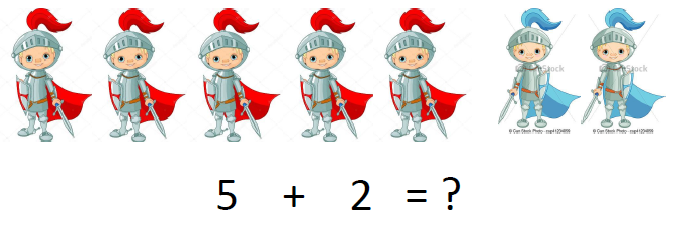 – 10 rycerzy wracało z turnieju. 4 zatrzymało się na odpoczynek, a pozostali pojechali dalej. Ilu rycerzy pojechało dalej?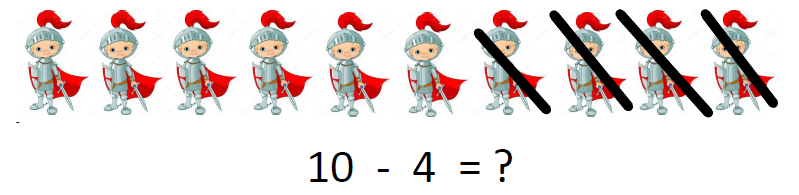 ZPP5.   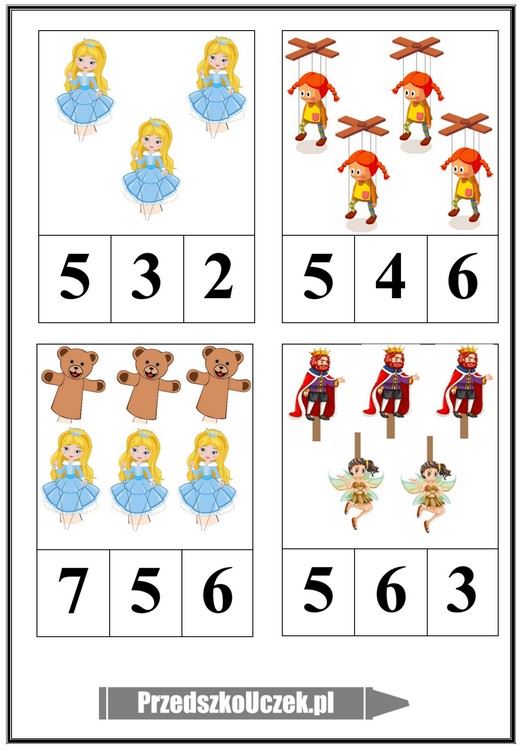 Za                                                           Zakreśl odpowiednią liczbę.ZZZZZZZZ„Teatr jednego aktora" zabawa pantomimiczna.
Rodzic opowiada o teatrze i widowni i proponuje zabawę w teatr. Wystąpią w nim aktorzy, pojedynczo, bo jest to teatr jednego aktora. Bawimy się w teatr bez słów. Dziecko - aktor pokazuje kolejno scenki.Oglądanie zdjęć przedstawiających dwa różne przedstawienia. Kolorowanie ramki tego zdjęcia, które przedstawia ciekawsze przedstawienie wg dzieci .Karta pracy, część2, str. 34.   Zabawy  na świeżym powietrzu - przestrzeganie zasad bezpiecznej zabawy.Oglądanie teatrzyku kukiełkowego pt: „Nadmorska przygoda czterech słoni”.https://www.youtube.com/watch?v=bV2aJEEU8ig&ab_channel=tvpoludnie„Bajki z klocków”- rozwijanie umiejętności przeliczania słów w zdaniu.Rodzic mówi zdania, dziecko  bierze odpowiednią ilość klocków np.;Królewna Śnieżka- 2 klockiCzerwony Kapturek spotkał wilka- 4 klockiZabawy dowolne według zainteresowań dziecka.ŚRODA - MALOWANY WÓZEKĆwiczenia dykcyjne na podstawie tekstów o treści baśniowej.                                                                             Dziecko powtarza za rodzicem dokładnie i wyraźnie zdania z podziałem na sylaby. Król Ka-rol ku-pił kró-lo-wej Ka-ro-li-nie ko-ra-le ko-lo-ru ko-ra-lo-we-go. Kras-no-lu-dek ma czer-wo-ne u-bran-ko i czer-wo-ne bu-ci-ki. Ślis-ka szo-sa, ślis-ka szo-sa, a po szo-sie Szy-mon szedł. Ćwiczenie oddechowe: „ Wdech- wydech”.
W marszu dookoła pokoju dziecko wykonuje wdech, wznosząc ramiona bokiem w górę i idzie na palcach. Wydech, opuszczanie  ramion przodem w dół i idzie na całych stopach. Ćwiczenie powtarzamy kilkakrotnie. Zabawa ruchowo – naśladowcza   „Baśniowe zwierzęta”.Dziecko  porusza się jak: wilk z baśni „Czerwony Kapturek”, kot z baśni „Kot w butach”,                        konie z karety z baśni „ Kopciuszek”. Nauka piosenki pt: „Magiczne miejsce”- umuzykalnienie dzieci.https://www.youtube.com/watch?v=JitEZdvs0aQ&ab_channel=MarlenaBatorowicz%C5%81adosz
                                              Teatr to jest widownia i scena.Niby nic magicznego w tym nie ma,aż do chwili, gdy nagle na sceniedziwne zacznie się dziać przedstawienie.Ref:Bo w teatrze, w teatrze, w teatrze,czarodziejskie jest to na co patrzę.Gdy się tylko podnosi kurtyna,to od razu czar działać zaczyna.Każda bajka się staje prawdziwa.Gaśnie światło i scena ożywa.Wszystko może się zdarzyć na scenie.Działa czar, póki trwa przedstawienie.Rozmowa na temat piosenki.  Wyjaśnienie znaczenia niezrozumiałych słów i zwrotów, określenie liczby zwrotek.Zabawa ruchowa „ Animator”.Animator - rodzic trzyma krótki sznurek (ok. 20 cm) i prosi dziecko, aby wczuło się tak jakby było tym sznurkiem, np. kiedy animator nim potrząsa – dziecko się trzęsie, kiedy sznurek wypada z ręki – dziecko pada na ziemię, kiedy animator sznurek podrzuca – dziecko podskakuje do góry itp.Oglądanie obrazków przedstawiających stroje dzieci. Określanie, jakie postacie będą odgrywały dzieci, które się w nie przebiorą. Rysowanie w pustej ramce siebie przebranego za ulubioną baśniową postać lub ulubione zwierzę. Karta pracy, cz. 2, str. 35.Zabawa „Znajdź bilet"- kształcenie kierunków w przestrzeni.
Dziecko stoi w rogu np. pokoju. Rodzic proponuje zabawę. Chodzenie pod dyktando                 w celu znalezienia biletu, np.: trzy kroki w prawo, kucnij, stań na lewej nodze, dwa kroki w lewo itp.Zabawa „Kodowanie”- kolorowanie według numeru.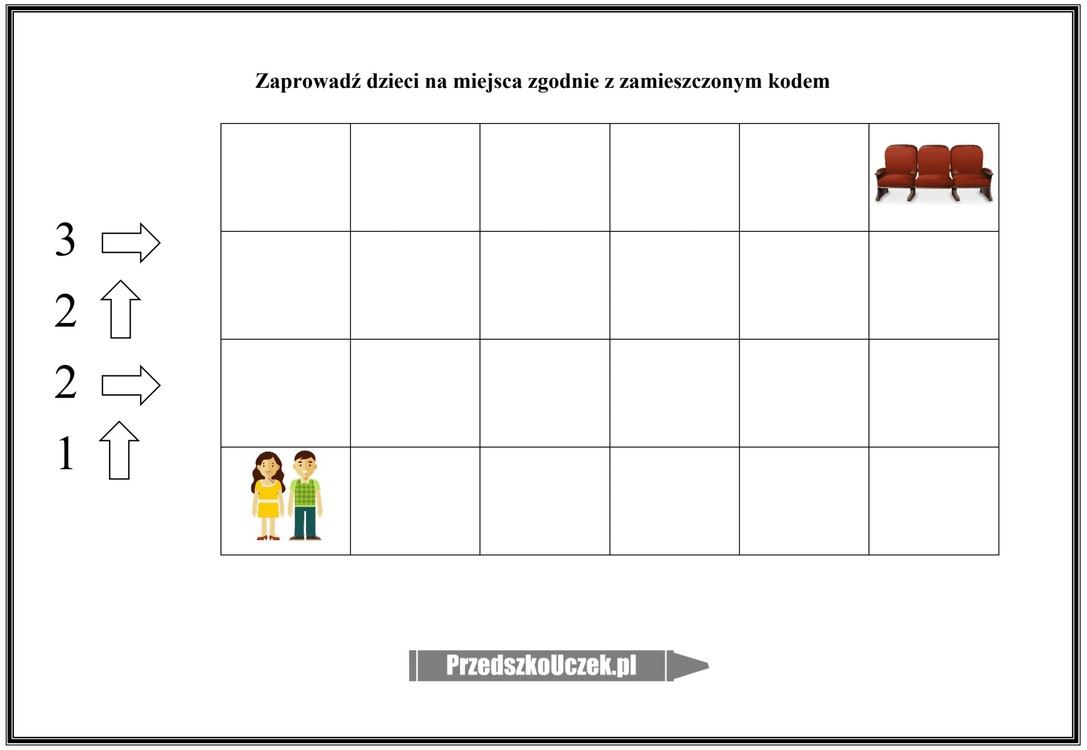 Dowolny taniec przy piosence „ Magiczne miejsce”.Zabawy dowolne – odkładanie zabawek na wyznaczone miejsce.CZWARTEK- ULUBIONE BAŚNIEOglądanie książek, baśni, bajek znajdujących się w „ domowej biblioteczce”. Ćwiczenia logopedyczne „Książka z baśniami”. Rodzic  demonstruje ćwiczenia, a następnie dziecko je wykonuje.  Wilk gonił zająca i bardzo się zmęczył – dziecko wysuwa język na brodę i głęboko oddycha. Zegar z wahadłem – dziecko przesuwa język od prawego do lewego kącika ust. Smok cmok – wargi mocno wysuwane do przodu, naśladuje przesyłanie pocałunku,                               a potem znów rozciąga wargi.Zabawa ruchowa „Baśniowe figury”. Dziecko biega swobodnie , kiedy rodzic klaśnie w dłonie dziecko zastyga bez ruchu i zamienia się                    w wybraną postać z baśni. Ilustrowanie wybranego fragmentu  znanej dziecku baśni - rozwijanie sprawności manualnej.Zabawa  „ Jakie znamy baśnie?”- ćwiczenia pamięci.Kto za siedmioma górami
i za siedmioma lasami,
mieszkał w chatynce maleńkiej
Z siedmioma krasnoludkami?

W baśniach robi wiele złego
lubi ogniem ziać,
bo on głównie jest od tego
żeby się go bać.Oni, gdy zbłądzili w lesie,
w Baby-Jagi wpadli szpony,
przez to, że nadgryźli domek,
co z piernika był zrobiony.

Łatwo mnie poznacie,
gdy baśń wspominacie.
Chodziłem tam w butach
miałem, lżejsze życie.Gdy się urodziło,
szare, brzydkie było.
W pięknego łabędzia
później się zmieniło.Zabawy na świeżym powietrzu.Oglądanie bajki pt: „ Królewna Śnieżka”- relaksacja.https://www.youtube.com/watch?v=SjoOidPv9NI&ab_channel=Bajkidladzieci-PolishFairyTalesforKidsOpowieść ruchowa „ Bajki, bajeczki”.
Dziecko przedstawia za pomocą ruchu opowieść rodzica:
– Czerwony Kapturek idzie przez las do babci, zrywa kwiaty, goni motylki, podskakuje.
– Jaś i Małgosia błądzą po lesie, aż w końcu zasypiają pod drzewem.
– Marsz krasnoludków do domu po ciężkiej pracy, a tam Śnieżka sprząta domek krasnoludków: zamiata, zmywa naczynia...Kolorowanie rysunków związanych z baśniami. Zabawy dowolne, układanie puzzli.PIĄTEK-  SPRAWNE KRASNOLUDKIUkładanie puzzli z baśniowymi bohaterami.Ćwiczenia logopedyczne „Czerwony Kapturek”. Idzie Czerwony Kapturek przez las i śpiewa tak: la, la, la, la, li, li, li, li, le, le, le, le, lu, lu, lu, lu, lo, lo, lo, lo (na melodie „Wlazł kotek na płotek”). Dziecko naśladuje jak śmieje się:  Czerwony Kapturek: hi, hi, hi,  babcia: ha, ha, ha,     leśniczy: ho, ho, hoZabawa ruchowa „Smok”. Rodzic   wyznacza miejsca, gdzie można  schować  się przed smokiem.  Dziecko biega  swobodnie    po pokoju , na hasło: smok, dziecko chowa się. „Sprawne krasnoludki” – ćwiczenia gimnastyczne; rozwijanie sprawności fizycznej. Potrzebna będzie szarfa – możne posłużyć za nią związany szalik.Część wstępna:
Zabawa ożywiająca: Dziecko ćwiczy na boso.
Dziecko dobiera się w parę z rodzicem lub rodzeństwem. Osoba prowadząca podaje części ciała, którymi można dotknąć podłogi i tak np. 3 ręce i 2 nogi (dziecko ze swoją parą przyjmuje określoną pozycję).
Przykłady haseł:
– plecy i brzuch, 2 nogi 2 ręce, 4 łokcie i 4 pięty, 2 łokcie i 4 kolana, 2 głowy 2 kolana,                         3 stopy 1 łokieć, itp.Część główna:
– Dziecko trzyma szarfę dłoniach i przekłada ją dookoła bioder z ręki do ręki najpierw                    w prawą stronę, potem w lewą (3 kółka w prawą stronę i 3 w lewą stronę).– Dziecko stoi w rozkroku, ramiona w górze i wykonuje lekkie skłony tułowia na boki.
– Dziecko przekłada szarfę pod uniesionym kolanem prawej nogi, potem lewej.-  Dziecko wykonuje krążenia bioder w prawą stronę 5 razy i w lewą stronę 5 razy.
– Dziecko w siadzie skrzyżnym siedzi plecami do swojej pary. Trzyma napiętą w dłoniach szarfę i przekazuje ją nad głową drugiej osobie. W siadzie ugiętym, twarzą do siebie, pomiędzy stopami leży szarfa, palce stóp oparte                        o brzeg szarfy:
 dziecko chwyta szarfę palcami stóp i próbuje podnieść ją razem do góry,
Część końcowa:
Ćwiczenie oddechowe:
dziecko wykonuje wdech i wydech.Wykonanie kukiełek według własnego pomysłu- rozwijanie wyobraźni i kreatywności.Przykłady prac:https://pracaplastyczna.pl/index.php/teatr/27-krolewna-wrozka-z-teczowej-doliny-kukielkahttps://www.mamawdomu.pl/2013/02/teatrzyk-z-nakretkowych-zwierzakow.htmlhttp://krokotak.com/2013/03/wooden-spoon-dolls/Zabawy na świeżym powietrzu - dotlenienie, odprężenie organizmu.Zabawa relaksacyjna „Czarodziejski dywan”. Rodzic na dywanie rozkłada duży koc (czarodziejski dywan). Dziecko siada na kocu, zamyka oczy i wsłuchuje się w spokojną melodię utworu np: 10 min. Dziecko wyobraża sobie, że leci na czarodziejskim dywanie.                  Na zakończenie dziecko otwiera oczy i opisuje swoje wrażenia.https://www.youtube.com/watch?v=cwcDmXiql9c&ab_channel=%ED%9E%90%EB%A7%81%ED%8A%B8%EB%A6%AC%EB%AE%A4%EC%A7%81HealingTreeMusic%26SoundsWzory grafomotoryczne „ Korony”- rysowanie po śladzie.Ćwiczenie pamięci „Koszyczek dla chorej babci”. Rodzic zamienia się w mamę Czerwonego Kapturka i wkłada do koszyka produkty dla chorej babci, np. sok , ciastka, herbata, chusteczki higieniczne. Dziecko wymienia produkty, które znajdują się w koszyczku.                        Na koniec zabawy rodzic chowa jeden produkt i pyta się dziecka czego brakuje?Granie w gry planszowe i układanie układanek.Dla chętnych.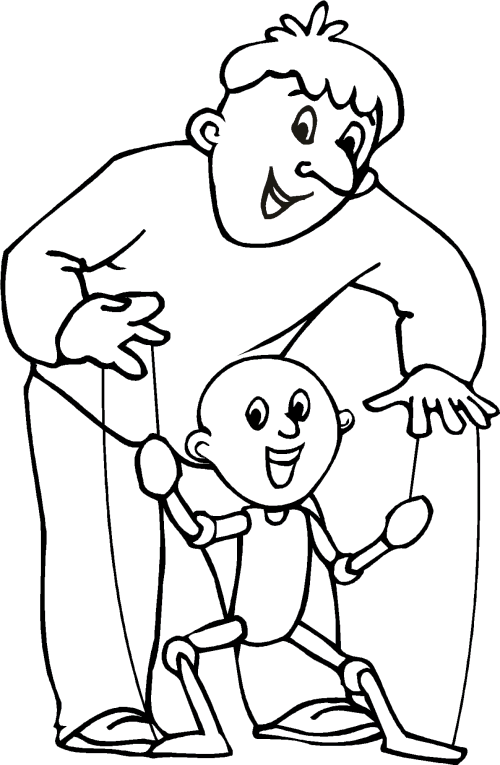 Załącznik nr 1.Połącz  koronę z jego cieniem.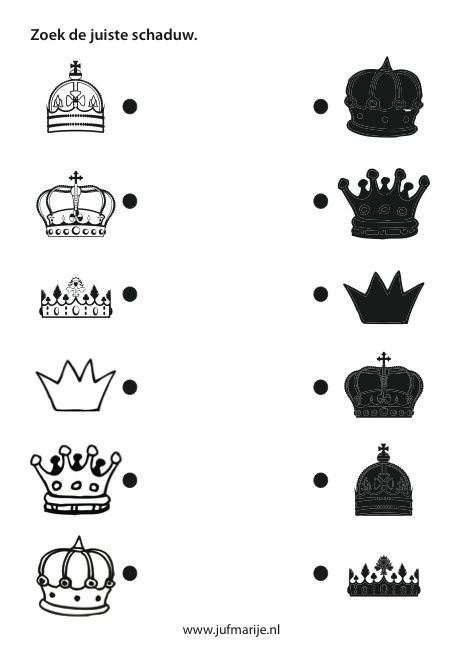 Rysuj po śladzie, pokoloruj obrazek.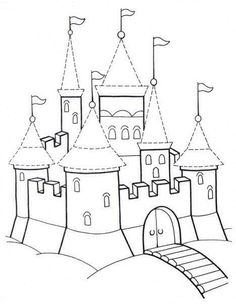 Rysuj po śladzie.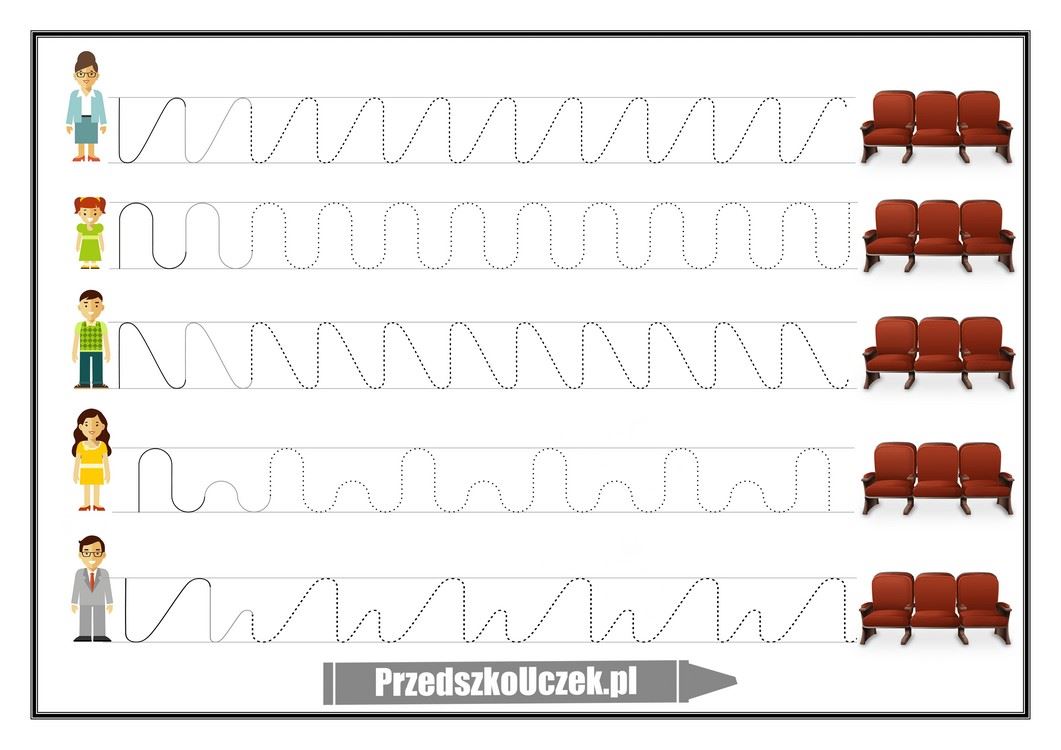 Pokoloruj koronę.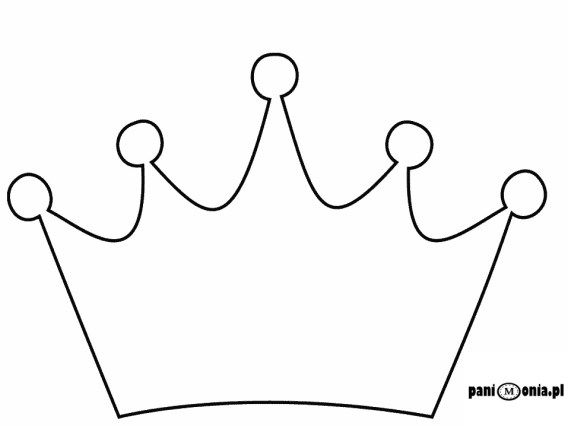 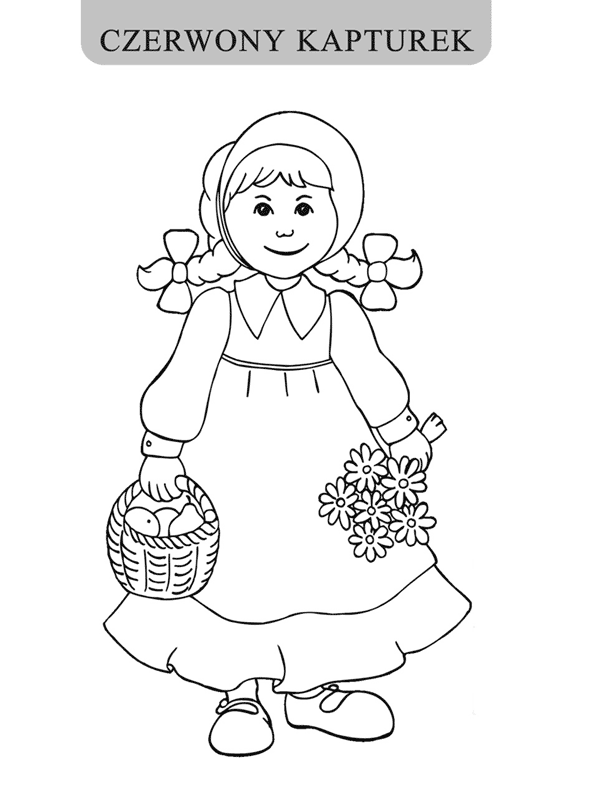 